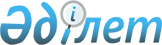 Об утверждении мест размещения нестационарных торговых объектов в Аккольском районе
					
			Утративший силу
			
			
		
					Постановление акимата Аккольского района Акмолинской области от 12 февраля 2019 года № А-2/39. Зарегистрировано Департаментом юстиции Акмолинской области 28 февраля 2019 года № 7082. Утратило силу постановлением акимата Аккольского района Акмолинской области от 15 ноября 2019 года № А-11/308
      Сноска. Утратило силу постановлением акимата Аккольского района Акмолинской области от 15.11.2019 № А-11/308 (вводится в действие со дня официального опубликования).
      В соответствии с подпунктом 4-2) пункта 1 статьи 31 Закона Республики Казахстан от 23 января 2001 года "О местном государственном управлении и самоуправлении в Республике Казахстан", пунктом 50-1 Правил внутренней торговли, утвержденных приказом исполняющего обязанности Министра национальной экономики Республики Казахстан от 27 марта 2015 года № 264 (зарегистрирован в Реестре государственной регистрации нормативных правовых актов № 11148), акимат Аккольского района ПОСТАНОВЛЯЕТ:
      1. Утвердить места размещения нестационарных торговых объектов в Аккольском районе.
      2. Контроль за исполнением настоящего постановления возложить на заместителя акима района Курушина Ю.В.
      3. Настоящее постановление вступает в силу со дня государственной регистрации в Департаменте юстиции Акмолинской области и вводится в действие со дня официального опубликования. Места размещения нестационарных торговых объектов в Аккольском районе
					© 2012. РГП на ПХВ «Институт законодательства и правовой информации Республики Казахстан» Министерства юстиции Республики Казахстан
				
      Аким района

Т.Едигенов
Утверждены
постановлением акимата
Аккольского района
от "12" февраля 2019 года
№ А-2/39
№
Наименование административно-территориальной единицы
Места размещения
1
город Акколь
улица Валиханова, район воскресного рынка; 

улица Кирдищева, территория по правой стороне от здания автовокзала
2
село Енбек
улица Студентов, между магазинами "Влад" и "Светлана"
3
село Урюпинка
улица Кенесары, территория напротив государственного учреждения "Урюпинская средняя школа" отдела образования Аккольского района
4
село Кына
улица Тауелсиздик, район магазина "Айгуль"
5
село Карасай
улица Алтынсарина, район магазина "Мега"
6
село Жылгызкарагай
улица Кирдищева, 14
7
село Азат
улица Алаш, между магазинами "Мадина" и "Продукты"
8
село Наумовка
улица Алтынсарина, район центральной площади
9
село Новорыбинка
улица Кусаинова, между магазином "Фортуна" и административным зданием товарищества с ограниченной ответственностью "Халық жері"
10
село Домбралы
улица Алаш, район магазина "Бриз"